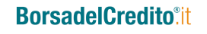 SCHEDA RICHIESTA INSTANT LENDINGSe tutti i requisiti sono rispettati allegare alla presente scheda i seguenti documenti:Bilancio 2019 completoProvvisorio 2020Visura camerale aggiornataandrea.deluca@borsadelcredito.itAnzianità azienda almeno 5 anninoAmministratore almeno 30 anni etànoCompagine sociale invariata ultimi 5 annisiAzienda affidata a medio lungo termine da min. 12 mesi per almeno il 5% del fatturato?siFatturato > 500.000€siRagione SocialeEDIL GENESI SOCIETA' COOPERATIVAPartita Iva06570260825Recapito cellulare amministratore380 7947142Indirizzo mail aziendaEdilgenesisoccoop@virgilio.itNome e codice fiscale amministratoreGaetano Vaglica VGLGTN96M21G273V